В соответствии со ст. 16 Федерального закона от 22.11.1995 № 171-ФЗ "О государственном регулировании производства и оборота этилового спирта, алкогольной и спиртосодержащей продукции и об ограничении потребления (распития) алкогольной продукции", постановлением Правительства Российской Федерации от 27.12.2012 № 1425 "Об определении органами государственной власти субъектов Российской Федерации мест массового скопления граждан и мест нахождения источников повышенной опасности, в которых не допускается розничная продажа алкогольной продукции, а также определении органами местного самоуправления границ прилегающих к некоторым организациям и объектам территорий, на которых не допускается розничная продажа алкогольной продукции",ПОСТАНОВЛЯЮ:1. Внести в постановление администрации от 09.01.2014 № 1 «Об определении границ прилегающих территорий к местам массового скопления граждан на территории Аксаринского сельского поселения Мариинско-Посадского района Чувашской Республики» следующие изменения:1.1. в приложении № 1 к постановлению администрации от 09.01.2014 № 1 «Об определении границ прилегающих территорий к местам массового скопления граждан на территории Аксаринского сельского поселения Мариинско-Посадского района Чувашской Республики» адрес местонахождения объекта «Аксаринский ФАП БУ «Мариинско-Посадская ЦРБ им. Н.А. Геркана» Минздравсоцразвития Чувашии», ранее имевший адрес: Чувашская Республика, Мариинско-Посадский район, д. Аксарино, ул. Центральная усадьба, д.10 изменить на адрес: Чувашская Республика, Мариинско-Посадский район, д. Аксарино, ул. Центральная усадьба, д.9а;1.2. в приложении № 2 к постановлению администрации от 09.01.2014 № 1 «Об определении границ прилегающих территорий к местам массового скопления граждан на территории Аксаринского сельского поселения Мариинско-Посадского района Чувашской Республики» схему границ прилегающих территорий «Аксаринский ФАП БУ «Мариинско-Посадская ЦРБ им. Н.А. Геркана» Минздравсоцразвития Чувашии д. Аксарино, ул. Центральная усадьба, д.10 заменить согласно приложения № 1 к настоящему постановлению.2. Контроль за исполнением настоящего постановления оставляю за собой.Глава Аксаринского сельского поселенияМариинско-Посадского района	В.Г.ОсокинПриложение № 1к постановлению администрации Аксаринского сельского поселения от 10.06.2019 № 31 Аксаринский ФАП БУ «Мариинско-Посадская ЦРБ им. Н.А.Геркана» Министерства здравоохранения Чувашской Республики, д. Аксарино, ул. Центральная усадьба, д.9а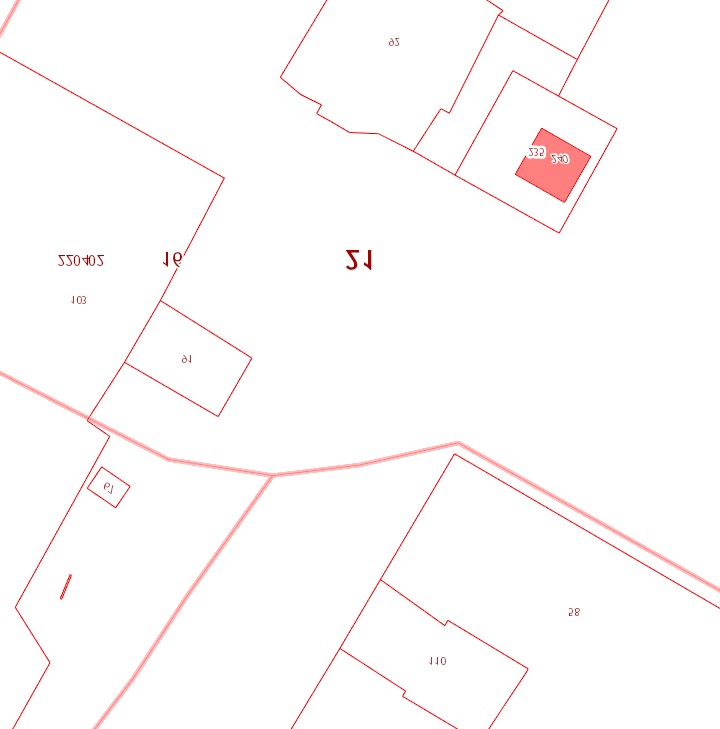 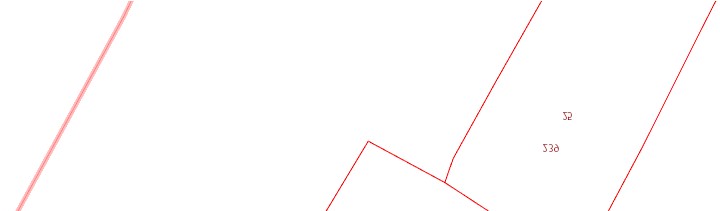 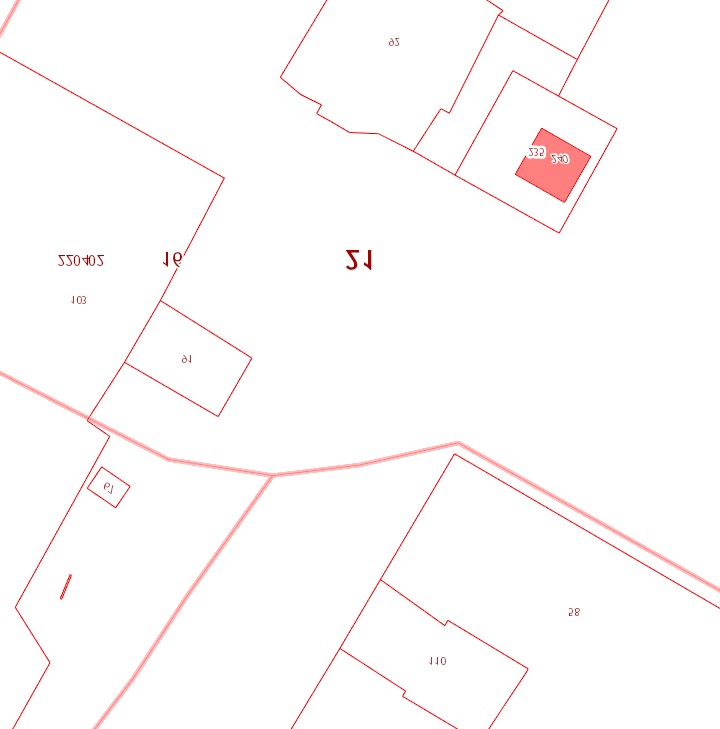 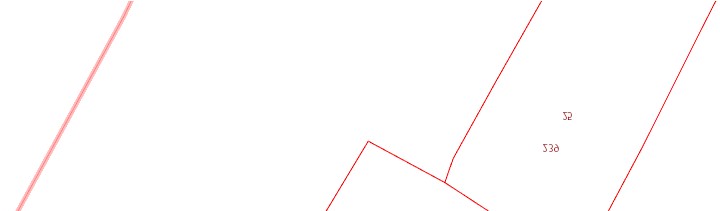 ЧĂВАШ РЕСПУБЛИКИСентерварри РАЙОНĚ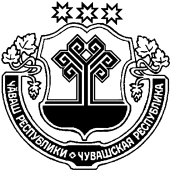 ЧĂВАШ РЕСПУБЛИКИСентерварри РАЙОНĚЧĂВАШ РЕСПУБЛИКИСентерварри РАЙОНĚЧУВАШСКАЯ РЕСПУБЛИКА МАРИИНСКО-ПОСАДСКИЙ РАЙОНЧУВАШСКАЯ РЕСПУБЛИКА МАРИИНСКО-ПОСАДСКИЙ РАЙОНАКСАРИН ПОСЕЛЕНИЙĚН ЯЛ ХУТЛĂХĚ ЙЫШĂНУ2019.06.10  31 №Аксарин ялěАКСАРИН ПОСЕЛЕНИЙĚН ЯЛ ХУТЛĂХĚ ЙЫШĂНУ2019.06.10  31 №Аксарин ялěАКСАРИН ПОСЕЛЕНИЙĚН ЯЛ ХУТЛĂХĚ ЙЫШĂНУ2019.06.10  31 №Аксарин ялě АДМИНИСТРАЦИЯАКСАРИНСКОГО СЕЛЬСКОГОПОСЕЛЕНИЯПОСТАНОВЛЕНИЕ10.06.2019   № 31деревня Аксарино АДМИНИСТРАЦИЯАКСАРИНСКОГО СЕЛЬСКОГОПОСЕЛЕНИЯПОСТАНОВЛЕНИЕ10.06.2019   № 31деревня АксариноО внесении изменений в постановление администрации от 09.01.2014 № 1 «Об определении границ прилегающих территорий к местам массового скопления граждан на территории Аксаринского сельского поселения Мариинско-Посадского района Чувашской Республики» О внесении изменений в постановление администрации от 09.01.2014 № 1 «Об определении границ прилегающих территорий к местам массового скопления граждан на территории Аксаринского сельского поселения Мариинско-Посадского района Чувашской Республики» О внесении изменений в постановление администрации от 09.01.2014 № 1 «Об определении границ прилегающих территорий к местам массового скопления граждан на территории Аксаринского сельского поселения Мариинско-Посадского района Чувашской Республики» О внесении изменений в постановление администрации от 09.01.2014 № 1 «Об определении границ прилегающих территорий к местам массового скопления граждан на территории Аксаринского сельского поселения Мариинско-Посадского района Чувашской Республики» 